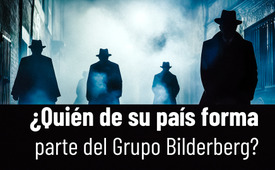 ¿Quién de su país forma parte del Grupo Bilderberg?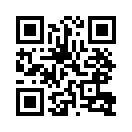 Sobre la actual Conferencia Bilderberg 2024 en Madrid: ¿Qué hay detrás del exclusivo Grupo Bilderberg? ¿Quiénes son los participantes que cada año se reúnen a puerta cerrada con el comité de dirección de Bilderberg? Este programa le ofrece instrucciones para averiguarlo en su país.La Conferencia Bilderberg es una reunión exclusiva de personalidades influyentes a escala mundial desde 1954. 
Se celebra cada año, bien aislada del público. Está organizada por el Grupo Bilderberg, cuya fundación fue iniciada por el masón de más alto rango, David Rockefeller.
 El establecimiento de esta conferencia fue decidido por el Consejo de Relaciones Exteriores (C F R). David Rockefeller fue director del CFR de 1970 a 1985 y posteriormente presidente honorario hasta su muerte en 2017.
Henry Kissinger, masón del más alto grado y aliado de David Rockefeller, participó en la planificación estratégica del Grupo Bilderberg en el  C F R. 
También fue miembro de la junta del C F R y ocupó un puesto destacado en las conferencias de Bilderberg hasta su muerte en 2023. 
El CFR fue fundado en 1921 por conocidos banqueros como John D. Rockefeller Junior, padre de David Rockefeller, y posteriormente fue financiado en gran medida por la familia Rockefeller. 
A día de hoy, el C F R sigue influyendo en los asuntos mundiales como una especie de gobierno en la sombra. 
El Grupo Bilderberg se dirige desde este centro estratégico con el objetivo de instaurar el gobierno mundial previsto por David Rockefeller y la masonería internacional.
El masón de 33 grados Józef Retinger fue encargado inicialmente por David Rockefeller de la organización de las reuniones de Bilderberg y desempeñó un importante papel como secretario del Grupo Bilderberg hasta su muerte.
 En la actualidad, este organismo está dirigido por el Comité Directivo. 
Este comité también selecciona qué personas de cada país son invitadas a la conferencia. Los participantes invitados a la conferencia, entre los que se encuentran ministros, jefes de gobierno y presidentes de organizaciones supranacionales, se reúnen con tiradores de cable internacionales lejos de la mirada pública. 
No sólo los participantes en la conferencia actual, sino también todos los participantes anteriores reciben el acta de la reunión con el orden del día actual después de cada conferencia. 
Desde 2010, tanto la lista de participantes como los puntos del orden del día de la conferencia se publican en Internet antes de la reunión. 
Un vistazo a los puntos del orden del día anual demuestra que el Grupo Bilderberg debate temas de relevancia mundial.
Durante décadas, los principales medios de comunicación mantuvieron en secreto la existencia del Grupo Bilderberg. 
Según David Rockefeller, ésta era la única manera de infiltrarse en los gobiernos de todo el mundo durante un periodo de tiempo tan largo y establecer gradualmente un gobierno mundial desde la clandestinidad. 
Rockefeller, el fundador de la Conferencia Bilderberg, dijo en 1991: 
"Nunca nos hubiera sido posible desarrollar un plan para el mundo si hubiéramos estado en el ojo público durante esos años. 
Pero el mundo está en un camino complejo y preparado hacia un gobierno mundial".
Sin embargo, si estas mentes maestras y sus aliados en los Estados nacionales son nombrados y mostrados, y así llegan a la atención y observación de la población, será posible que este gobierno global en la sombra y sus planes sean expuestos y detenidos.
¿Quién de su país forma parte del Grupo Bilderberg y, por tanto, de este gobierno sombra?
 ¿Qué personas reciben la Agenda del Grupo Bilderberg? 
Para averiguarlo, diríjase al documento Los participantes en las Conferencias Bilderberg de 1954 a 2024, debajo de este programa. 
Tras abrirlo, verá en las primeras páginas quién forma parte actualmente del comité directivo, es decir, del órgano de dirección del Grupo Bilderberg de cada país. 
A continuación figura una lista de numerosas conferencias Bilderberg desde 1954 hasta 2024 y sus participantes.
Para saber de qué país procede un participante, la abreviatura del país -por ejemplo, FRA para Francia- figura delante de cada nombre.               
El documento también ofrece la posibilidad de buscar personas utilizando la función de búsqueda con la tecla Ctrl + F. 
Si buscas a Von der Leyen, por ejemplo, verás que asistió por última vez a la Conferencia de Bilderberg en 2019. 
Queridos espectadores, por favor, ayuden a desenmascarar y detener a este gobierno global sombra y sus planes en todo el mundo.de mw.Fuentes:Gründung der Bilderberg-Konferenz durch David Rockefeller https://www.washingtonpost.com/opinions/henry-kissinger-my-friend-david-rockefeller-a-man-who-served-the-world/2017/03/30/bd4789b0-13f6-11e7-ada0-1489b735b3a3_story.html
https://www.cfr.org/historical-roster-directors-and-officers

Henry Kissinger - führende Position bei der Bilderberg-Gruppe 
https://de.wikipedia.org/wiki/Bilderberg-Konferenz

Buch Massoni. Società a responsabilità illimitata: La scoperta delle Ur-Lodges von Gioele Magaldi

Council on Foreign Relations 
https://www.unsertirol24.com/2021/01/04/der-colonel-3/
https://de.wikipedia.org/wiki/Council_on_Foreign_Relations

Organisation der Bilderberg-Gruppe
https://www.bilderbergmeetings.org/background/steering-committee/steering-committee
https://www.bilderbergmeetings.org/meetings/meetings-overview/2020

Zitat David Rockefeller
https://androsch.com/media/geschriebenes/14.12.Geld.Magazin.pdf

Dokumentarfilm: Bilderberger – Das geheime Zentrum der Macht, von Andreas von Rètyi und Guido Grandt, 2009Esto también podría interesarle:#Ideologia - Ideología - www.kla.tv/Ideologia

#Comentarios - www.kla.tv/Comentarios

#Bilderberger - #Bilderberger - www.kla.tv/Bilderberger-es

#CFR_es - www.kla.tv/CFR_es

#Rockefeller_es - www.kla.tv/Rockefeller_esKla.TV – Las otras noticias ... libre – independiente – no censurada ...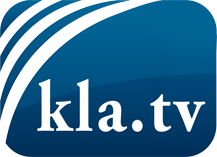 lo que los medios de comunicación no deberían omitir ...poco escuchado – del pueblo para el pueblo ...cada viernes emisiones a las 19:45 horas en www.kla.tv/es¡Vale la pena seguir adelante!Para obtener una suscripción gratuita con noticias mensuales
por correo electrónico, suscríbase a: www.kla.tv/abo-esAviso de seguridad:Lamentablemente, las voces discrepantes siguen siendo censuradas y reprimidas. Mientras no informemos según los intereses e ideologías de la prensa del sistema, debemos esperar siempre que se busquen pretextos para bloquear o perjudicar a Kla.TV.Por lo tanto, ¡conéctese hoy con independencia de Internet!
Haga clic aquí: www.kla.tv/vernetzung&lang=esLicencia:    Licencia Creative Commons con atribución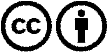 ¡Se desea la distribución y reprocesamiento con atribución! Sin embargo, el material no puede presentarse fuera de contexto.
Con las instituciones financiadas con dinero público está prohibido el uso sin consulta.Las infracciones pueden ser perseguidas.